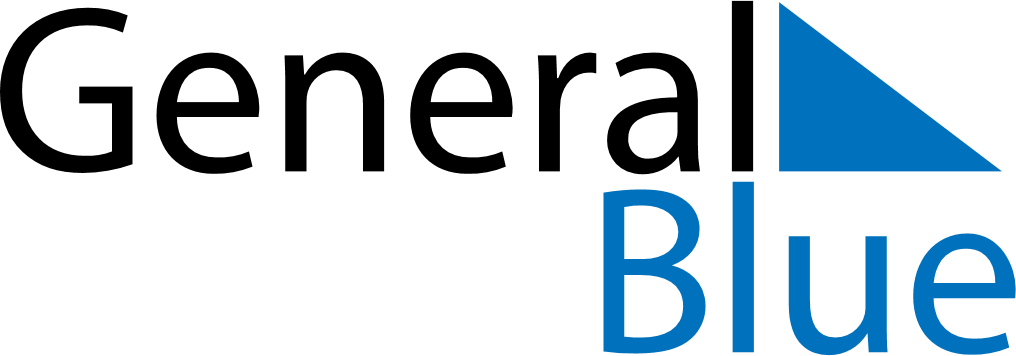 August 2024August 2024August 2024August 2024August 2024August 2024Sihlea, Vrancea, RomaniaSihlea, Vrancea, RomaniaSihlea, Vrancea, RomaniaSihlea, Vrancea, RomaniaSihlea, Vrancea, RomaniaSihlea, Vrancea, RomaniaSunday Monday Tuesday Wednesday Thursday Friday Saturday 1 2 3 Sunrise: 5:55 AM Sunset: 8:40 PM Daylight: 14 hours and 44 minutes. Sunrise: 5:56 AM Sunset: 8:38 PM Daylight: 14 hours and 42 minutes. Sunrise: 5:57 AM Sunset: 8:37 PM Daylight: 14 hours and 39 minutes. 4 5 6 7 8 9 10 Sunrise: 5:59 AM Sunset: 8:36 PM Daylight: 14 hours and 37 minutes. Sunrise: 6:00 AM Sunset: 8:34 PM Daylight: 14 hours and 34 minutes. Sunrise: 6:01 AM Sunset: 8:33 PM Daylight: 14 hours and 31 minutes. Sunrise: 6:02 AM Sunset: 8:31 PM Daylight: 14 hours and 29 minutes. Sunrise: 6:03 AM Sunset: 8:30 PM Daylight: 14 hours and 26 minutes. Sunrise: 6:05 AM Sunset: 8:29 PM Daylight: 14 hours and 23 minutes. Sunrise: 6:06 AM Sunset: 8:27 PM Daylight: 14 hours and 21 minutes. 11 12 13 14 15 16 17 Sunrise: 6:07 AM Sunset: 8:26 PM Daylight: 14 hours and 18 minutes. Sunrise: 6:08 AM Sunset: 8:24 PM Daylight: 14 hours and 15 minutes. Sunrise: 6:09 AM Sunset: 8:22 PM Daylight: 14 hours and 12 minutes. Sunrise: 6:11 AM Sunset: 8:21 PM Daylight: 14 hours and 10 minutes. Sunrise: 6:12 AM Sunset: 8:19 PM Daylight: 14 hours and 7 minutes. Sunrise: 6:13 AM Sunset: 8:18 PM Daylight: 14 hours and 4 minutes. Sunrise: 6:14 AM Sunset: 8:16 PM Daylight: 14 hours and 1 minute. 18 19 20 21 22 23 24 Sunrise: 6:16 AM Sunset: 8:14 PM Daylight: 13 hours and 58 minutes. Sunrise: 6:17 AM Sunset: 8:13 PM Daylight: 13 hours and 55 minutes. Sunrise: 6:18 AM Sunset: 8:11 PM Daylight: 13 hours and 52 minutes. Sunrise: 6:19 AM Sunset: 8:09 PM Daylight: 13 hours and 50 minutes. Sunrise: 6:20 AM Sunset: 8:07 PM Daylight: 13 hours and 47 minutes. Sunrise: 6:22 AM Sunset: 8:06 PM Daylight: 13 hours and 44 minutes. Sunrise: 6:23 AM Sunset: 8:04 PM Daylight: 13 hours and 41 minutes. 25 26 27 28 29 30 31 Sunrise: 6:24 AM Sunset: 8:02 PM Daylight: 13 hours and 38 minutes. Sunrise: 6:25 AM Sunset: 8:00 PM Daylight: 13 hours and 35 minutes. Sunrise: 6:26 AM Sunset: 7:59 PM Daylight: 13 hours and 32 minutes. Sunrise: 6:28 AM Sunset: 7:57 PM Daylight: 13 hours and 29 minutes. Sunrise: 6:29 AM Sunset: 7:55 PM Daylight: 13 hours and 26 minutes. Sunrise: 6:30 AM Sunset: 7:53 PM Daylight: 13 hours and 23 minutes. Sunrise: 6:31 AM Sunset: 7:51 PM Daylight: 13 hours and 20 minutes. 